PatienceYour legs are getting tiredAnd the road is very long, long, longYou want to give up tryingAnd the sun is beating strongNo sense gettin’ impatientIt’s useless if you cryIf you take it step by stepThe time goes rushing byCHORUS:Patience is the answerWhen you’re sad and bluePatience is rewardedIt brings happiness to youYour brother doesn’t understandBut you’ve explained it more than twiceYou really ought to try againAnd do your best to be niceNo sense gettin’ impatientIt’s useless to be sternIf you show him kindnessIt’s the way to help him learnCHORUSYou want to do much betterBut still you don’t succeedYou wonder why make an effortAnd where it all will leadNo sense gettin’ impatientIt’s silly to do lessIf you keep on strivingYou’ll eventually progressCHORUS (with last two lines repeated)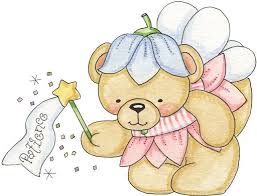 